Rapportmal prosjektdatabase: 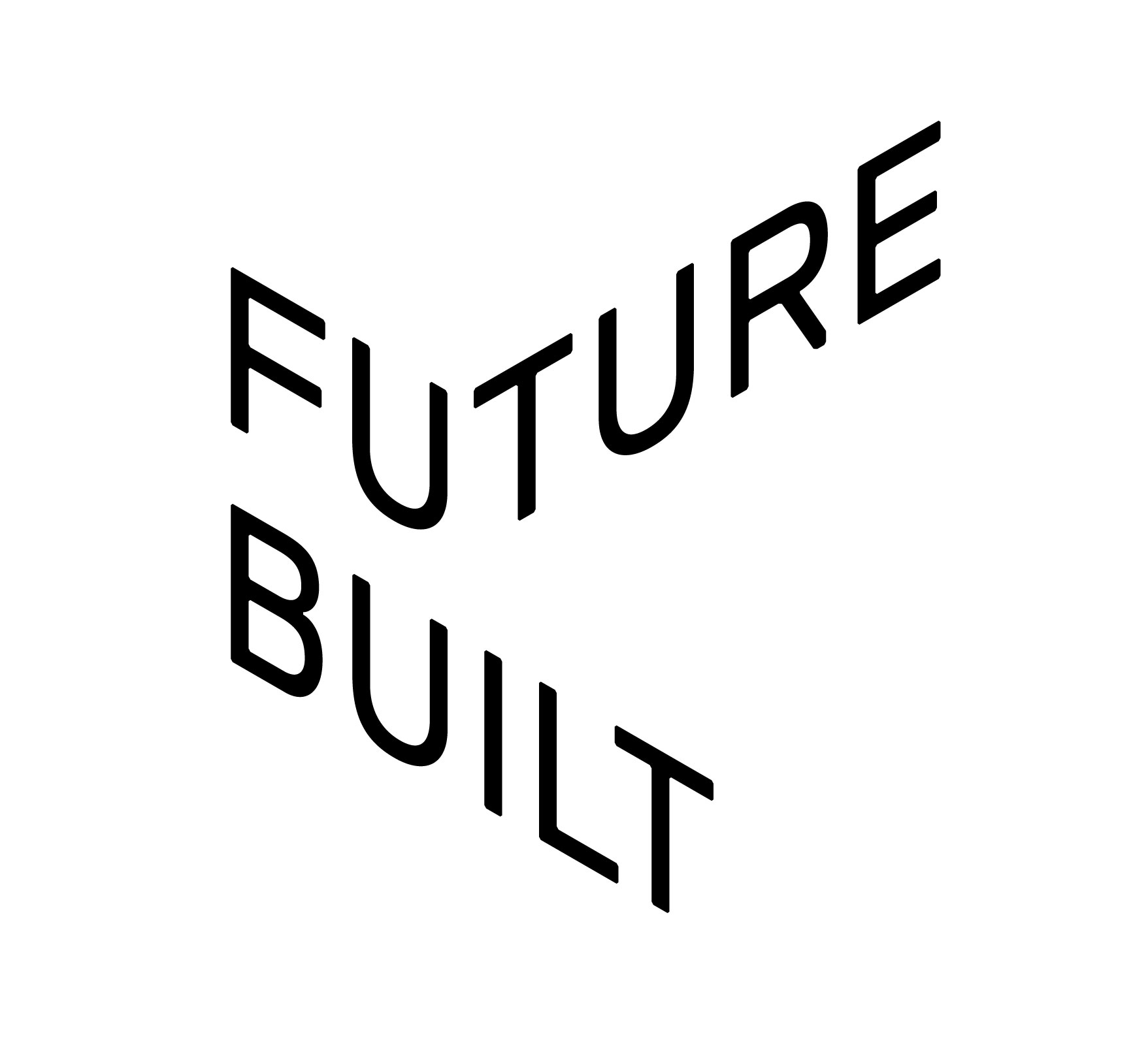 Skjema versjon: 07.06.2022 Sist revidert: xxxProsjektnavn: Ingress: HVA og HVOR: kort, presis beskrivelse av prosjektet. 
MÅL: å vekke interesse for prosjektet hos leseren. Ca. 3 linjer (Maks 215 tegn inkl. mellomrom/inkludert tre punktum)PROSJEKTBESKRIVELSE1a Generell beskrivelse: Fordypning av HVA og HVOR. Stikkord kan være: introduksjon, bakgrunn, beliggenhet, tomt, byggets funksjon, romprogram, konsept, grep, løsning, miljømål samt viktigste miljøtiltak osv. Her kan det framheves særegenheten av prosjektet. Her skal forbildeegenskapene i prosjektet tydelig komme fram.MÅL: Å gi en oversikt over prosjektet og få leseren til også å lese detaljene.
Anbefalt lengde: 150-170 ord.  1b Prosess: Fordypning av HVORDAN man har fått til det som er gjort.
konkurranseform, brukermedvirkning, forankring av miljøprogram/kvalitetsprogram, entrepriseform, miljøstyringsverktøy, sertifiseringer. Viktige erfaringer fra prosjektet knyttet til prosess og arbeidsmåte beskrives. 
MÅL: Å gi en oversikt over prosjektet og få leseren til også å lese detaljene.1c. Økonomi/merkostnader og finansieringGenerelt om økonomien i prosjektet. Byggekostnader, prosjektkostnader og merkostnader og mottatt støtte er av spesiell interesse. Eventuelt økonomisk støtte som har vært utløsende fra Enova, Husbanken eller andre bør nevnes. KORTFATTET. Gjerne i stikkord. 2. MILJØTILTAK - OBLiGATORISKE2a. Bymiljø og arkitektur HVA og HVORDAN: Her ønsker vi at fokusområder for bymiljø og arkitektur fordypes og beskrives.
MÅL: Å gi faglig innsikt i valgte konsepter og grep.
Anbefalt tekstlengde: 10-15 setninger. 2b. InnovasjonHVA og HVORDAN: Her ønsker vi at det beskrives hva som er innovativ i prosjektet. MÅL: Å få fram innovasjonsmomenter i prosjektet. 
Anbefalt tekstlengde: 10-15 setninger. 2c. Sosial bærekraftHVA og HVORDAN: Her ønsker vi en beskrivelse hvordan kriterier for FutureBuilts kriterier for sosial bærekraft er fulgt opp. Tiltak og måloppnåelse beskrives her.  MÅL: Å gi faglig innsikt i valgte konsepter og grep.
Anbefalt tekstlengde: 10-15 setninger. 2d. Klima - FutureBuilt ZEROHVA og HVORDAN: Her ønsker vi en beskrivelse hvordan kriterier for FutureBuilt Zero er fulgt opp. Tiltak og måloppnåelse beskrives her.  MÅL: Å gi faglig innsikt i et eller flere tiltak.
Anbefalt tekstlengde: 10-15 setninger. 2e. Klima - FutureBuilt ZERO – T (Grønn mobilitet)HVA og HVORDAN: Her ønsker vi en beskrivelse hvordan kriterier for FutureBuilt Zero - T er fulgt opp. Tiltak og måloppnåelse beskrives her, både kvantitativ måloppnåelse, men også kvalitative tiltak for grønn mobilitet. MÅL: Å gi faglig innsikt i et eller flere tiltak.
Anbefalt tekstlengde: 10-15 setninger. 2f. Klima - FutureBuilt ZERO – O (Områder)
HVA og HVORDAN: Her ønsker vi en beskrivelse hvordan kriterier for FutureBuilt Zero - O er fulgt opp. Tiltak og måloppnåelse beskrives her. MÅL: Å gi faglig innsikt i et eller flere tiltak.
Anbefalt tekstlengde: 10-15 setninger. 3.MILJØTILTAK – TILVALGHer fylles det ut under de kriteriene som er blitt valgt og/eller har vært relevant for prosjektet.3a. Sirkulære nabolagHVA og HVORDAN: Her ønsker vi en beskrivelse hvordan FutureBuilts kriterier for sirkulære nabolag er fulgt opp. Tiltak og måloppnåelse beskrives her. MÅL: Å gi faglig innsikt i et eller flere tiltak.
Anbefalt tekstlengde: 10-15 setninger.  3b. Sirkulære byggHVA og HVORDAN: Her ønsker vi en beskrivelse hvordan FutureBuilts kriterier for sirkulære bygg er fulgt opp. Tiltak og måloppnåelse beskrives her. MÅL: Å gi faglig innsikt i et eller flere tiltak.
Anbefalt tekstlengde: 10-15 setninger. 3c. Naturmangfold HVA og HVORDAN: Her ønsker vi en beskrivelse hvordan FutureBuilts kriterier for ivaretakelse og styrking av naturmangfold er fulgt opp. Tiltak og måloppnåelse beskrives her. MÅL: Å gi faglig innsikt i et eller flere tiltak.
Anbefalt tekstlengde: 10-15 setninger. 3d. Overvannshåndtering HVA og HVORDAN: Her ønsker vi en beskrivelse hvordan FutureBuilts kriterier for klimatilpasset og bærekraftig overvannshåndtering er fulgt opp. Beskrivelsen av tiltak og måloppnåelse beskrives her. MÅL: Å gi faglig innsikt i et eller flere tiltak.
Anbefalt tekstlengde: 10-15 setninger. 3e. Klima - FutureBuilt ZERO – L (Landskap)HVA og HVORDAN: Her ønsker vi en beskrivelse hvordan kriterier for FutureBuilt Zero - L er fulgt opp. Tiltak og måloppnåelse beskrives her, både kvantitativ måloppnåelse, men også kvalitative tiltak som gjennomføres for at et klimanøytralt / klimapositivt landskap kan oppnås. MÅL: Å gi faglig innsikt i et eller flere tiltak.
Anbefalt tekstlengde: 10-15 setninger. 3f. PlastbrukHVA og HVORDAN: Her ønsker vi en beskrivelse hvordan FutureBuilts kriterier for plastbruk er fulgt opp. Beskrivelsen av tiltak og måloppnåelse beskrives her. MÅL: Å gi faglig innsikt i et eller flere tiltak.
Anbefalt tekstlengde: 10-15 setninger. 3g. Andre miljøtiltakHVA og HVORDAN: Her ønsker vi en beskrivelse av andre miljøtiltak som er relevant for prosjektet. Dette kan være urbant landbruk, plast i bygg, utslippsfrie byggeplasser, avfallsfrie byggeplasser, etc. Beskrivelsen av tiltak og måloppnåelse beskrives her. MÅL: Å gi faglig innsikt i et eller flere tiltak.
Anbefalt tekstlengde: 10-15 setninger.  4. ERFARINGERHer ønskes relevante erfaringer fra prosjektet. Kan fylles ut underveis, men senest når bygget står ferdig. Her skal det innhentes erfaringer fra de involverte i prosjektet. 
Anbefalt tekstlengde (per fag): 10-15 setninger.  Anbefalt tekstlengde: 10-15 setninger. Materialer Energi ByggeprosessUrbant landbrukUtslippsfrie byggeplasserAvfallsfrie byggeplasser...Erfaringer byggherre: Erfaringer arkitekt/landskapsarkitekt:Erfaringer miljørådgiver: Erfaringer entreprenør: Ev. andre deltagere i prosjektgruppen: 